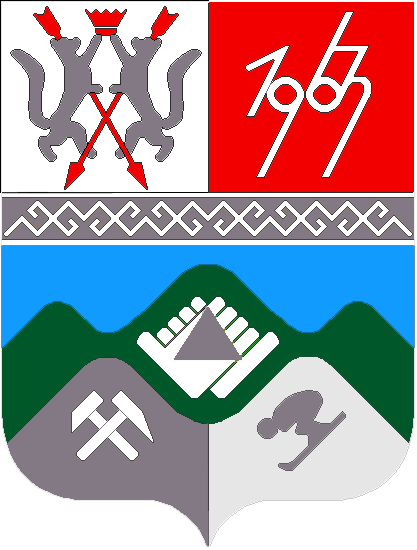 КЕМЕРОВСКАЯ ОБЛАСТЬТАШТАГОЛЬСКИЙ МУНИЦИПАЛЬНЫЙ РАЙОНАДМИНИСТРАЦИЯТАШТАГОЛЬСКОГО МУНИЦИПАЛЬНОГО РАЙОНАПОСТАНОВЛЕНИЕот  «30 » января 2019г. № 110-пО проведении месячника оборонно-массовой работы и  военно-патриотического воспитания, посвященного Дню защитника Отечества	В целях пропаганды здорового образа жизни, воспитания у молодого поколения патриотизма, закрепления знаний и навыков по основам военного дела и в честь Дня защитника Отечества администрация Таштагольского муниципального района:Утвердить состав оргкомитета и перечень мероприятий по проведению месячника по военно-патриотическому воспитанию, посвященному Дню защитника Отечества (приложение №1 и №2).Муниципальному казенному учреждению «Управление  образования администрации Таштагольского муниципального района» (Грешилова Е.Н.), председателю Таштагольского районного совета ветеранов (Медведева Г.Е.) муниципальному казенному учреждению «Управление по физической культуре и спорту администрации Таштагольского муниципального района»                 (Гредин И.Е.), муниципальному казенному учреждению «Управление социальной защиты населения администрации Таштагольского муниципального района» (Мецкер В.В.) муниципальному казенному учреждению «Управление культуры администрации Таштагольского муниципального района» (Согрина Н.Г.), отделу по социальным вопросам, здравоохранению и молодежной политике администрации Таштагольского муниципального района (Губайдулина В.В.).Рекомендовать:                  - отделу военного комиссариата Кемеровской области по городу Таштаголу и Таштагольскому району (Паршиков Е.А.);                 - отделу МВД России  по Таштагольскому району (Шумский Р.В.);                 -местному отделению общероссийской общественно-государственной организации «ДОСААФ России города Таштагола по Кемеровской области» (Штирц И.В);                  - Таштагольскому отделению «РСВА» (Печенин В.Н.) организовать проведение месячника по военно-патриотическому воспитанию подростков и молодежи Таштагольского муниципального района (приложение №2).Финансовому управлению по Таштагольскому муниципальному району (Моисеева Л.А.) выделить на проведение месячника по военно-патриотическому воспитанию, посвященному Дню защитника Отечества, 446 550  (четыреста сорок шесть тысяч пятьсот пятьдесят) рублей,  согласно сметы (приложение № 3), из них:  - муниципальному казенному учреждению «Управление образования администрации Таштагольского муниципального района»  из средств муниципальной программы «Развитие образования», утвержденной  постановлением Администрации Таштагольского муниципального района от 28.09.2018 №821-п  177 350 ( сто семьдесят семь тысяч триста пятьдесят  ) рублей.- муниципальному казенному учреждению «Управление социальной защиты населения администрации Таштагольского муниципального района» из средств муниципальной программы «Социальная поддержка населения», утвержденной  постановлением Администрации Таштагольского муниципального района от 28.09.2018 №817-п  14 100 (четырнадцать тысяч сто )  рублей;- муниципальному казенному учреждению «Управление по физической культуре и спорту администрации Таштагольского муниципального района» из средств муниципальной программы «Развитие физической культуры и спорта», утвержденной  постановлением Администрации Таштагольского муниципального района от 28.09.2018 №801-п 37 600 (тридцать семь тысячь шестьсот) рублей;- муниципальному казенному учреждению «Управление культуры администрации Таштагольского муниципального района» из средств муниципальной программы «Развитие культуры», утвержденной  постановлением Администрации Таштагольского муниципального района от 28.09.2018 №820-п  217 500 (двести семьнадцать тысяч пятьсот) рублей. 4. Пресс-секретарю Главы Таштаголького муниципального района (Кустова М.Л.) .) разместить настоящее постановление на официальном сайте администрации в информационно - телекоммуникационной сети «Интернет».Контроль за исполнением постановления возложить на  заместителя Главы Таштагольского муниципального района по социальным вопросам  Л.В.Ларину.Постановление  вступает в силу с момента подписания.           Глава Таштагольского муниципального района					         В.Н.Макута                                                                                ПРИЛОЖЕНИЕ №1                                                                         к постановлению администрации                                                                      Таштагольского муниципального района                                                                          от  «30»  января  2019г. № 110-п СОСТАВ ОРГКОМИТЕТА по проведению месячника по военно-патриотическому воспитанию, посвященному Дню защитника Отечества Председатель оргкомитета:Макута В.Н. – Глава Таштагольского муниципального района.Заместитель председателя:Ларина Л.В. –заместитель Главы Таштагольского муниципального района по социальным вопросам.Члены оргкомитета:Грешилова Е.Н. – начальник муниципального казенного учреждения «Управление образования администрации Таштагольского муниципального района».Гредин И.Е. – начальник муниципального казенного учреждения «Управление по физической культуре и спорту администрации Таштагольского муниципального района».Согрина Н.Г. -  начальник муниципального казенного учреждения «Управление культуры администрации Таштагольского муниципального района».Мецкер В.В. – начальник муниципального казенного учреждения «Управление социальной защиты населения администрации Таштагольского муниципального  района».Шумский Р.В. – начальник отдела МВД России по Таштагольскому району, полковник полиции(по согласованию).Паршиков Е.А. – начальник отдела военного комиссариата Кемеровской области по городу Таштаголу и Таштагольскому району(по согласованию).Печенин В.Н. – председатель Таштагольского отделения «РСВА».(по согласованию).Медведева Г.Е. – председатель Таштагольского районного Совета ветеранов. (по согласованию).Штирц И.В. – председатель Таштагольской городской организации РОСТО «ДОСААФ». (по согласованию).                            ПРИЛОЖЕНИЕ №2                                                                         к постановлению администрации                                                                      Таштагольского муниципального района                                                                          от  « 30 » января 2019г. № 110-пПЕРЕЧЕНЬ МЕРОПРИЯТИЙмесячника по военно-патриотическому воспитанию, посвященному Дню защитника ОтечестваПРИЛОЖЕНИЕ №3к постановлению администрации                                                                      Таштагольского муниципального района                                                                          от  « 30 » января 2019г. № 110-пС М Е Т Ана проведение месячника по военно-патриотическому воспитанию,посвященному Дню защитника ОтечестваДля МКУ «Управление образования администрации Таштагольского муниципального района»:СМЕТАрасходов на проведение смотра-конкурса «Защитник Отечества-2019» 19-21 февраля 2019г. 1. Призы:                                                                                         Кубки                                                          2 х 1 500,00  руб. =   3 000,00  руб.       Медали (ленты)                                          54 х 150,00 руб.   =  8 100,00  руб.     Статуэтка (награда) «Ника»                          1 х 800.00 руб.   =  800,00  руб.2. Грамоты:                                                     280  х   25.00 руб.  =   7 000,00руб.3. Канц. товары(ватманы, маркеры, ручки, писчая бумага):                                    3 000,00 руб.                                                                         4.Пульки (Д/С Кристалл, спорткомитет)  25уп.  х 250руб.    =   6 250,00руб. 5. Распечатка мишеней для тренировки                                                                              2 000 шт. х 1 руб.  2 000,00 руб.6. ГСМ для подвоза обучающихся на 2 этапа соревнований во ДС «Кристалл», ДК «Горняк»(18 команд ОО района)                                           200л.х 44руб.= 8 800,00 руб.         Футболки победителя (за I место)              220,00 х 20 = 4400,00 руб.                              Итого: 	               43 350 ,00 рублей СМЕТА  расходов на организацию  доставки команды для участия в VIII зимней  областной спортивной  игре  «ВО СЛАВУ ОТЕЧЕСТВА» (ГАУДО «Областной центр детского (юношеского) технического творчества и безопасности дорожного движения») февраль 2019г.  Итого:                                    	8360,00руб. СМЕТА расходов на организацию участия  команды МБУ ДО СДЮТЭ в областном этапе соревнований «Юный спасатель» с 22 февраля по 28 февраля  2019 г. ГАУ ДО ДООЦ «Сибирская сказка» в п. КостенковоСМЕТА расходов на проведение муниципального этапа всероссийской акции«Отцовский патруль. Мы ГоТОвы»(28.02.2019г.)1. Призы:                                                                                         Кубки                                                                1 х 1 100,00  руб.                                                                                 2 х 800,00 = 1 600,00     Медали (ленты)                                     3 комплекта х 270,00 руб.   =  810,00  руб.2. Грамоты:                                                          50  х   25.00 руб.  =   1 250,00руб.3. Канц. товары(ватманы, маркеры, ручки, писчая бумага):                      2 000,00 руб.                                                                     4. ГСМ для подвоза команд                                    100л. х 44 руб.= 4 400,00 руб.  ИТОГО:    11 160 рублей                                     Всего:                                                                                                 177 350,00 руб.Для МКУ «Управление по физической культуре и спорту администрации Таштагольского муниципального района»:ПЛАНмесячника спортивно-массовых мероприятий, посвященныхДню защитника Отечества 2019г.                                                                                    Итого: 37 600 рублейДля МКУ «Управление социальной защиты населения администрации Таштагольского муниципального района»:Смета расходов на проведение мероприятий военно-патриотического месячника в СРЦСмета расходов ВПК «Рассвет» на проведение мероприятий военно-патриотического месячника в СРЦИтого:  14100 рублейДля МКУ «Управление культуры администрации Таштагольского муниципального района»:Встреча с ветеранами 						- 6000 руб.Организация районного фестиваля «Виктория»(дипломы, благодарственные письма, подаркидля участников фестиваля: 20 коллективов) 		- 27000 руб.Приём Главы (в фойе кофе-брейкна 300 человек 					                     - 12000 руб.Стол для приглашенных ветеранов-офицеровв отставке (15 чел. х 1000 руб.)				- 15000 руб.Итого:  60 000 рублей Сбор полсылок военнослужащим ( формирование посылок, отправка):                                   147500 рублей - из неполных семей:                                                                      59000 рублей - из многодетных семей :                                                                 79650 рублей - сироты:                                                                                            8850 рублей    Поездка в г. Юрга                                                                            10000 рублей                   Итого: 157500 рублей                     ВСЕГО:	217 500 рублей.ВСЕГО по всем мероприятиям:  446 550  рублей.Дата и время проведенияМероприятиеОтветственность за проведение1 этап 19.02.19г., ДС «Кристалл»,10-30ч.,2 этап 21.02.19г. ДК «Горняк»10-30ч.Военно-патриотический конкурс «Защитник Отечества- 2019»Грешилова Е.Н.22.02-28.02.2019 ГАОУ ДО КО «Детский оздоровительно-образовательный центр «Сибирская сказка»»Областной этап соревнований «Юный спасатель»Грешилова Е.Н.20.01.-10.02.2019 – I этап26.02.2019 – II этап СК «Кристалл»Муниципальный этап всероссийской акции «Отцовский патруль. Мы ГоТОвы»»Грешилова Е.Н.Февраль 2019МБ(К)ОУАкция « Письмо солдату»Грешилова Е.Н.23.01-.23.02.19г. МБ(К)ОУЛитературно – музыкальные композиции «Защитникам Отечества посвящается»Грешилова Е.Н.23.01-23.02.19г. МБ(К)ОУТематические классные часыГрешилова Е.Н.23.01-23.02.19г. МБ(К)ОУТематические выставки рисунков, плакатов, фотографийГрешилова Е.Н.23.01-23.02.19г. МБ(К)ОУВстречи с ветеранами ВО войны, и участниками локальных войнГрешилова Е.Н.23.01-23.02.19г.Таштагольский районОказание шефской помощи   ветеранам, труженикам тыла, вдовам участников ВОВ, локальных войнГрешилова Е.Н.23.01-23.02.19г. МБ(К)ОУИгровые программы, военно-спортивные конкурсы по прикладным видам: «К защите Родины готов!», «А ну-ка парни!» и др.Грешилова Е.Н.23.01-23.02.19г. МОУВоенно-спортивная игра  «Зарница», «Зарничка», «Молодецкие игры»Грешилова Е.Н.23.01-23.02.19г. МБ(К)ОУТематические   книжные  выставки на темы: «Оружие, боевая техника», «Есть такая профессия  – Родину защищать» и др.Грешилова Е.Н.23.01-23.02.19г. МБ(К)ДОУТематические, игровые, концертные  программы для детей дошкольного возрастаГрешилова Е.Н.23.01-23.02.19г. Школьные музеиПополнение экспозиций музеев, тематические беседы, викторины, переговорные площадкиГрешилова Е.Н.Февраль 2019г.МОУ,  Школьные музеиПроведение тематических мероприятий в рамках Дня воинской славы России
(В этот день в 1943 году советские войска разгромили немецко-фашистские войска в Сталинградской битве.)Грешилова Е.Н.Февраль 2019 г.МОУ,  Школьные музеиПроведение тематических мероприятий в рамках Дня воинской славы России (В этот день в 1904 году российский крейсер «Варяг» и канонерская лодка «Кореец» геройски сражались с японской эскадрой в бухте Чемульпо).Грешилова Е.Н.Февраль 2019г. МБ(К)ОУПроведение тематических мероприятий в рамках  Дня памяти о россиянах, исполнявших служебный долг за пределами Отечества (В этот день в 1989 году советские войска были выведены из Афганистана.)Грешилова Е.Н.26.01.19г.,  стадион школы № 917.00VIII тур зимнего Чемпионата района по мини-футболуГредин И.Е.03.02.2019г.Губернский центрКубок Горной Шории по сноубордуГредин И.Е.05-08.02.2019г.,Губернский центрВсероссийские соревнования по горнолыжному спорту «Кубок Главы Таштагольского района»Гредин И.Е.10.02.2019г.  п.Шерегеш12.00«Лыжня России»Гредин И.Е.09.02.2019г. Губернский центр10-00XXХ Спартакиада среди коллективов физической культуре по лыжным гонкамГредин И.Е.02.02.19г.,  стадион школы № 911.00XIтур зимнего Чемпионата района по мини-футболуГредин И.Е.03.02. 2019г.х/коробка школы №910-30IV тур первенства района по хоккею с шайбойГредин И.Е.09.02.2019г., Губернский центр10-00«Лыжня России»Гредин И.Е.10.02.19г., Губернский центр11.00Кубок Горной Шории по сноубордуГредин И.Е.03.02.19г., Губернский центр11.00Открытое Первенство Таштагольского района по горнолыжному спортуГредин И.Е.10.02.2019г. п.Каз,ДК «Юбилейный»10-00Турнир по волейболу «Ветераны-молодежь»Гредин И.Е.15.02.19г., п.МундыбашСоревнования по стрельбе, посвященные Дню защитник Отечества 2019Гредин И.Е.16.02.2019г. п.Темиртау, стадионСоревнования по лыжным гонкамГредин И.Е.15-17.02.19г., школа боксаТрадиционный городской турнир по боксу, посвященный Дню защитника ОтечестваГредин И.Е.17.02.2019г., Губернский центрКубок Горной Шории по сноубордуГредин И.Е.17.02.2019г. п.КазДК «Юбилейный»Соревнования по стрельбе, посвященные Дню защитника ОтечестваГредин И.Е.17.02.19г. зал самбоТрадиционный городской турнир по самбо, посвященный Дню защитника ОтечестваГредин И.Е.10.02.19г., Губернский центр11.00Открытое Первенство Таштагольского района по горнолыжному спортуГредин И.Е.19.02.2019г.СК «Кристалл»Допризывник - 2018Гредин И.Е.22.02.2019г. шахматный клубСоревнования по шахматам, посвященные Дню защитника ОтечестваГредин И.Е.24.02.2019г., школа №811.00Лыжная гонка, посвященная Дню защитника ОтечестваГредин И.Е.18-21.02.19г. г.Туманная11-00Региональные соревнования по горнолыжному спорту «Первенство Горной Шории среди детей»Гредин И.Е.23.02.2019г.стадион школы № 9Первенство Таштагольского района по мини-футболуГредин И.Е.26.02.2019г., С/К «Кристалл»Турнир по баскетболу, посвященный Дню защитника ОтечестваГредин И.Е.23.02.2019г., Шахматный клубТурнир по шахматам среди Ветеранов, посвященный Дню защитника ОтечестваГредин И.Е.21.02.2019г., Губернский центрСоревнования по настольному теннису, посвященные Дню защитника ОтечестваГредин И.Е.24.02.19г., п.Шерегеш11.00Соревнования по мини-футболу, волейболу, настольному теннису, шахматам, посвященные Дню защитника ОтечестваГредин И.Е.28.02.2019г. школа №10Соревнования по настольному теннису, посвященные Дню защитника ОтечестваГредин И.Е.22.02.19г., п.Каз,С/К «Дельфин»Соревнования по плаванию, посвященные Дню защитника ОтечестваГредин И.Е.24.02.2019г.стадион школы № 9XXХ Спартакиада среди коллективов физической культуры Таштагольского района по мини-футболуГредин И.Е.26 января, 14.00 час.ДК «Октябрь» п. Мундыбаш«Ленинградский метроном» урок мужества (16+)Согрина Н.Г.26 январяМузей «Трехречье»Мероприятие к 75-й годовщине снятия блокады Ленинграда «Дневник блокадного Ленинграда» (12+)Согрина Н.Г.27 января, 14.00 час.ДК «Октябрь» п. Мундыбаш«Блокадный  Ленинград», 27 января, 44г. урок мужества, посвященный Дню воинской славы России. (6+)Согрина Н.Г.27 января,  14.00 час.ДК «Горняк»п. Шерегеш«Ленинград 1944 года» познавательная программа (совместно с библиотекой) (6+)Согрина Н.Г.27 январяДК «Юбилейный» п. КазМуз. -литературная гостиная, посвящённая 75-летию освобождения Ленинграда от блокады – «Письмо из Ленинграда» (12+)Согрина Н.Г.27 января, 13.00 час.СДК п. Кондома«Снятие блокады» к 75-летию снятия блокады Ленинграда (12+)Согрина Н.Г.27 января, 13.00 час.СК п. Килинск«Снятие блокады» - к 75-летию снятия Блокады Ленинграда. (12+)Согрина Н.Г.28 января, 12.00 час.Городская библиотекаУрок мужества «Был город-фронт, была блокада» (К Дню полного освобождения Ленинграда от фашистской блокады)(12+)Согрина Н.Г.31 января, 10.30 час.Городская библиотекаКнижная выставка «Здесь всё стонало от металла…» (К Дню разгрома советскими войсками немецко-фашистских войск в Сталинградской битве) (12+)Согрина Н.Г.1 февраля, 11.00 час.Детская библиотекаУрок мужества «Под крылом - Родина» К 190 - летию В.П. Чкалова. (6+)Согрина Н.Г.1 февраля, 14.00 час.ДК «Октябрь» п. Мундыбаш«Сталинград: 200 дней мужества и стойкости» урок мужества. (6+)Согрина Н.Г.1 февраля, 13.00 час.ДК «Юность» п. СпасскИсторическая викторина о Сталинградской битве «Сталинград» (6+)Согрина Н.Г.2 февраля, 14.00 час.ДК «Горняк»п. Шерегеш«Сталинградская битва» познавательная программа (совместно с библиотекой) (6+)Согрина Н.Г.2 февраля, 14.00 час.СДК с. Кондома«Непобедимые» - программа к разгрому немецко-фашистских войск в Сталинградской битве. (12+)Согрина Н.Г.2 февраля, 16.00 час.СК п. ЦентральныйЛитературно-музыкальная композиция «Он защищал Сталинград» (6+)Согрина Н.Г.2 февраля,  11.00 час.СДК п. Чугунаш«Битва за Сталининград» час истории (6+)Согрина Н.Г.6 февраля, 13.00 час.ДК «Юность» п. СпасскЧас  информации «Афганистан: героизм и трагедии ХХ  века» (12+)Согрина Н.Г.8 февраля -16 февраляДК «Горняк»п. ШерегешВыставка детских работ «Лишь бы не было войны!...» (0+)Согрина Н.Г.8 февраля, 13.00 час.Детская библиотекаКруглый стол «Пустьпамять говорит» посвященное 30-литию вывода советских войск из Республики Афганистан (12+)Согрина Н.Г.8 февраля, 14.00 час.ДК «Октябрь» п. Мундыбаш«Маленькие герои большой войны!» урок мужества, посвящённого Дню юных героев-антифашистов (6+)Согрина Н.Г.11 февраля, 14.00 час.ДК «Горняк» п. Темиртау«Сталинградская битва» - познавательная программа , (12+)Согрина Н.Г.12 февраля, 16.00 час.ДК «Горняк»П. ШерегешКруглый стол с учащимися МОУ СОШ № 11 «Война в Афганистане. Причины. Последствия» (0+)Согрина Н.Г.13 февраля, 16.00 час.ДК «Встреча»Театрализованный концерт ко Дню Вывода войск из Афганистана «Как молоды мы были», (12+)Согрина Н.Г.13 февраля, 14.00 час.ДК «Юность» п. СпасскВстреча с участником боевых действий в Афганистане «Вечер памяти» (12+)Согрина Н.Г.15 февраля, 13.00 час.ДК «Горняк» г. ТаштаголРайонный фестиваль солдатской песни «Виктория»,посвященный 30-летию вывода советских войск из Афганистана (6+)Согрина Н.Г.15 февраля, 10.30 час.Городская библиотекаКнижная выставка «Солдаты необъявленной войны» (К Дню памяти о россиянах, исполнявших служебный долг за пределами Отечества) (12+)Согрина Н.Г.15 февраля, 15.00 час.ДК «Октябрь» п. Мундыбаш«Эхо Афганской войны» час мужества. К 30-летию вывода советских войск из Афганистана. (12+)Согрина Н.Г.15 февраля, 16.00 час.СДК с. Кондома«Афганистан. Мы помним…» - программа к 30-летию вывода войск из Афганистана. (12+)Согрина Н.Г.15 февраля, 12.00 час.СДК п. ЧугунашБеседа к 30-летию со дня вывода советских войск из Афганистана  "Афганистан — наша память» (6+)Согрина Н.Г.15 февраляСК п. АлтамашВыставка рисунков, посвящённая 30-летней дате вывода советских войск из Афганистана (6+)Согрина Н.Г.16 февраля, 14.00 час.ДК «Горняк»Шалым«Память прошедших лет» патриотический час, посв. выводу войск из Афганистана (12+)Согрина Н.Г.19 февраля, 15.30 час.Городской парк культуры и отдыха «горняцкие горизонты»Беседа посвящённая  30-летию  вывода советский  войск  из  Республики   Афганистан «Герои  земли Таштагольской» (6+)Согрина Н.Г.20 февраля, 16.00 час.ДК «Встреча»Конкурс для мальчиков дошколят «Богатырский турнир», (6+)Согрина Н.Г.20 февраля, 14.00 час.ДК «Октябрь» п. Мундыбаш«Курс молодого бойца» Познавательная игровая программа. (6+)Согрина Н.Г.20 февраля, 12.00 час.СК п. Алтамаш«Есть такая профессия Родину защищать!» - выставка детского рисунка посвящённая Дню Защитника Отечества. (0+)Согрина Н.Г.21 февраля, 11.00 час.ДК «Горняк» г. ТаштаголРайонный конкурс среди учащихся «Защитник Отечества - 2019» (0+)Согрина Н.Г.22 февраляДК «Горняк» г. ТаштаголПрием Главы ТМР, посвященный Дню защитника ОтечестваСогрина Н.Г.22 февраля, 12.00 час.Городская библиотекаПатриотические чтения «Армия. Родина. Долг»  (К Дню защитника Отечества) (6+)Читаем вместе, читаем вслухСогрина Н.Г.22 февраля, 11.00 час.15.00 час.Детская библиотекаКонкурсная программа «Присягаем России» день защитника Отечества (6+)Согрина Н.Г.22 февраля, 17.00 час.ДК «Горняк» п. ТемиртауКонцерт ко Дню защитника Отечества «Сегодня праздник Ваш, мужчины!», (0+)Согрина Н.Г.22 февраля, 18.00 час.ДК «Горняк»п. Шерегеш«Аты-баты» конкурсная  развлекательная программа  (6+)Согрина Н.Г.22 февраля,  10.00 час.ДК «Октябрь» п. Мундыбаш«Есть такая профессия – Родину защищать» выставка рисунков ко Дню Защитника Отечества» (6+)Согрина Н.Г.22 февраля, 17.00 час.ДК «Октябрь» п. Мундыбаш«Во славу Отечества» концерт посвященный Дню  защитника Отечества (6+)Согрина Н.Г.22 февраля, 18.00 час.ДК «Встреча»Праздничный концерт к Дню защитника Отечества «Наши папы лучшие на свете», (6+)Согрина Н.Г.22 февраля, 19.00 час.ДК «Юность» п. СпасскСоревнование по настольному теннису среди поселковой молодёжи к дню Защитника Отечества (12+)Согрина Н.Г.22 февраля, 16.00 час.СК п. ЦентральныйСпортивные соревнования «Вперед мальчишки!» (6+)Согрина Н.Г.22 февраля, 11.00 час.СДК п. Чугунаш« Мужчинами не рождаются, мужчинами становятся!» выставка рисунков (6+)Согрина Н.Г.22 февраля,  11.30 час.СДК п. Чугунаш«Для Вас, мужчины!» танцевально-игровая программа минисценки (6+)Согрина Н.Г.22 февраля, 18.00 час.СК п. АмзасКВН, Концерт «Привет солдат» (6+)Согрина Н.Г.23 февраля, 14.00 час.ДК «Юность» п. СпасскКонцертная программа ко дню защитника Отечества  «Для вас с любовью» (0+)Согрина Н.Г.23 февраля, 17.00 час.ДК «Горняк»п. Шерегеш«На страже мира и добра» - концертная программа ко Дню защитника Отечества (0+)Согрина Н.Г.23 февраля, 15.00 час.ДК «Юбилейный» п. КазФестиваль солдатской песни «Служу России!» (16+) (посвящённый Дню защитника Отечества, 30-летию вывода советских войск из Афганистана и 300-летию Кузбасса)Согрина Н.Г.23 февраля, 13.00 час.СДК с. Кондома«Служу Отечеству» - День защитника Отечества (6+)Согрина Н.Г.23 февраля, 13.00 час.СДК п. Усть-КабырзаИгровая программа «Да здравствуют мужчины» (6+)Согрина Н.Г.23 февраля, С 19.00 час.СДК п. КаларыПраздничный концерт «Вы наша Защита, Опора, Стена» (0+)Дискотека. (12+)Согрина Н.Г.23 февраля,  19.00 час.СК п. АлтамашПраздничная дискотека  (6+) (12+)Согрина Н.Г.23 февраля, 19.00 час.СК п. МассуКонцерт, посвященный Дню защитника Отечества (0+)Согрина Н.Г.23 февраля, 18.00 час.СК п. Карагол«Атрибуты настоящих мужчин» концерт (12+)Согрина Н.Г.24 февраля, 15.00 час.СК п. Алтамаш«Служу России» - праздничный концерт посвящённый Дню Защитника Отечества. (0+)Согрина Н.Г.ФевральДетская библиотекаВыставка «Память пройденной войны» посвященная 30-литию вывода советских войск из Республики Афганистан (6+)Согрина Н.Г.06.02.19Отделение с дневным пребыванием детей,Ленина, 50«Профессия военный»(познавательный час + презентация)Мецкер В.В.08.02.19 Отделение с дневным пребыванием детей, Ленина, 50«Пионеры – герои Великой Отечественной Войны» - рассказ, выставка, библиотекаМецкер В.В.08.02.19 Отделение с дневным пребыванием детей,Ленина, 50«День памяти юного героя-антифашиста» (беседа)Мецкер В.В.08.02.19 Отделение с дневным пребыванием детей, Ленина, 7«День памяти юного героя – антифашиста» - информационный часМецкер В.В.08.02.19 Отделение с дневным пребыванием детей,Ленина, 7«Огонёк памяти»- урок мужества посвящённый дню юного героя-антифашиста.Мецкер В.В.08.02.19 Отделение с дневным пребыванием детей, Ленина ,7«Пионеры-герои: подвиги, судьба, награды» - урок мужестваМецкер В.В.13.02.19 Отделение с дневным пребыванием детей, Ленина, 50«Есть такая профессия Родину защищать» - беседа, выставка рисунковМецкер В.В.13.02.19 Отделение с дневным пребыванием детей,Ленина, 7«Военные профессии» - познавательный часМецкер В.В.13.02.19 Отделение с дневным пребыванием детей, Ленина , 7«Профессия - Родину защищать!» -беседа, презентация о профессии военный.Мецкер В.В.15.02.19 Отделение с дневным пребыванием детей,Ленина, 50«Помним и гордимся» - день памяти воинов интернационалистов, рассказ, экскурсияМецкер В.В.15.02.19 Отделение с дневным пребыванием детей,Ленина, 50«День памяти воинов – интернационалистов в России»(беседа)Мецкер В.В.15.02.19 Отделение с дневным пребыванием детей,Ленина, 50«С днём защитника Отечества»оформление стенгазетыМецкер В.В.15.02.19 Отделение с дневным пребыванием детей,Ленина, 7«День памяти воинов-интернационалистов»- экскурсия к обелискуМецкер В.В.15.02.19 Отделение с дневным пребыванием детей,Ленина, 7«Защитникам отечества посвящается» - урок мужестваМецкер В.В.20.02.19 Отделение с дневным пребыванием детей,Ленина, 50«Галстук» - открытка к праздникуМецкер В.В.20.02.19 Отделение с дневным пребыванием детей,Ленина, 50«Открытка папе»(ручной труд)Мецкер В.В.20.02.19 Отделение с дневным пребыванием детей,Ленина, 7«23 – папин праздник» - изготовление подарковМецкер В.В.20.02.19 Отделение с дневным пребыванием детей,Ленина, 7«Письмо солдату» - творческий часМецкер В.В.20.02.19 Стадион школы №9«Вперед, солдаты!» - военно–спортивная игра, чаепитиеМецкер В.В.21.02.19 Отделение с дневным пребыванием детей,Ленина, 50«Отважные герои» - объемная поделка к 23 февраляМецкер В.В.20.02.19 Отделение с дневным пребыванием детей,Ленина, 50«Военно-исторический словарь» - история возникновения праздникаМецкер В.В.22.02.19 Отделение с дневным пребыванием детей,Ленина, 7«Праздник мужества и чести» - урок мужестваМецкер В.В.22.02.19 Отделение с дневным пребыванием детей,Ленина, 7«Мы- Армия народа!»-беседа с использованием видеоролика.Мецкер В.В.Январь-февральЦСООформление стендов  в холлах  ЦСО«Слава защитникам Отечества»Мецкер В.В.Январь-февральЦСОКонкурс патриотической песни между клубами общения по интересам «Незабудка» и «Огонек Надежды»Мецкер В.В.Январь-февраль ЦСОПроведение соревнований по игре «Дарц» в клубе общения «Незабудка»Мецкер В.В.Январь-февраль ЦСОПраздничная программа «Никто не забыт, ничто не забыто»  для мужчин из клуба «Незабудка», чаепитие, поздравление, вручение поздравительных открыток.Мецкер В.В.Январь-  февраль ЦСОПоздравление мужчин участников ВОВ находящихся на социальном обслуживании на дому.Мецкер В.В.Январь-февраль ЦСОВыступление волонтеров из клубов «Незабудка» и «Огонек Надежды» в квартирах маневренного фонда, праздничные чаепития.Мецкер В.В.Январь-февраль ЦСОКонцерт волонтеров из отряда «Добрые сердца» Таштагольского многопрофильного техникума в клубе общения «Незабудка» и в квартире маневренного фонда.Мецкер В.В.Январь-февраль ЦСОВыставка книг «Слава тебе солдат», лекция на тему: «Блокадный Ленинград», проведение конкурса стихов военных лет для членов клуба «огонек Надежды»Мецкер В.В.Январь-февраль ЦСОЭкскурсия членов клуба общения «Огонек Надежды» в музей  многопрофильного техникума  горных технологий и сферы обслуживания «Салют победы»Мецкер В.В.Январь-февраль ЦСОРазмещение в холле Центров выставки рисунков детей работников центра посвященных Дню защитника отечества «Мужество, смелость, сила»Мецкер В.В.Январь-февраль ЦСОМастер-класс для членов клуба общения «Огонек Надежды» «Открытка ветерану».Мецкер В.В.Январь-февраль ЦСОВстреча членов клуба «Огонек Надежды» с ветеранами войны и труда  «А память нам покоя не дает».Мецкер В.В.Январь-февраль ЦСОКонцерт юных талантов из Дома творчества п.г.т. Шерегеш в клубе общения «Огонек Надежды».Мецкер В.В.Январь-февраль, ЦСОЭкскурсия членов клуба общения «Огонек Надежды» в музей школы № 11 «Салют победы»Мецкер В.В.Январь-февраль, ЦСОВстреча членов клуба «Огонек Надежды» с ветеранами войны и труда  «А память нам покоя не дает».Мецкер В.В.Январь-февраль, ЦСОКонцерт юных талантов из Дома творчества п.г.т. Шерегеш в клубе общения «Огонек Надежды».Мецкер В.В.20.02.2018г. ЦСОПроведение праздничного концерта посвященный празднованию «Дня защитника Отечества»Мецкер В.В.Февраль 2018 ЦСОПросмотр фильма на военную тему, п. ТемиртауМецкер В.В.Февраль 2018 ЦСО«С русскими защитниками через века»Мецкер В.В.Февраль 2018 ЦСО«Есть такая профессия – Родину защищать» - праздничная концертная программа, посвященная Дню Защитника ОтечестваМецкер В.В.5-7.02.2019 г.ГПОУ «Таштагольский техникум горных технологий и сферы обслуживания»Соревнования по сборке-разборке АК-74Рыданных Е.И.5-7.02.2019 г. ГПОУ «Таштагольский техникум горных технологий и сферы обслуживания»Соревнования по подтягиваниюРыданных Е.И.05.02.19г.г.Междуреченск Первенство ЮТСД по лыжным гонкам среди юношей и девушекРыданных Е.И.08-10.02.19г.,г. Ленинск-Кузнецкий ГПОУ «Таштагольский техникум горных технологий и сферы обслуживания»Финал областных соревнований по баскетболу среди юношей обучающихся в ПООРыданных Е.И.14.02.19 г. ГПОУ «Таштагольский техникум горных технологий и сферы обслуживания»Первенство техникума по волейболу среди девушекРыданных Е.И.19-22.02.2019 г., ГПОУ «Таштагольский техникум горных технологий и сферы обслуживания»Районный конкурс «Защитник Отечества - 2019»Рыданных Е.И.21.02.2019 г. ГПОУ «Таштагольский техникум горных технологий и сферы обслуживания»«Молодецкие игры 2019»Рыданных Е.И.22.02.2019 г. ГПОУ «Таштагольский техникум горных технологий и сферы обслуживания»Праздничный концерт ко Дню Защитника ОтечестваРыданных Е.И.19-22.02.2019 ГПОУ «Таштагольский техникум горных технологий и сферы обслуживания»Классный час «Урок Мужества»Рыданных Е.И.20-22.02.19,Музей имениА.Я. Сазонова ГПОУ «Таштагольский техникум горных технологий и сферы обслуживания»Час воинской славы«Защитникам слава! Защитникам честь!»(встреча с ветеранами, участниками боевых действий)Рыданных Е.И.В течение месяцаМузей имени А.Я. Сазонова ГПОУ «Таштагольский техникум горных технологий и сферы обслуживания»Экскурсия «Кузбассовцы на фронтах ВОВ в музей ГГТГиСОРыданных Е.И.В течение месяца ГПОУ «Таштагольский техникум горных технологий и сферы обслуживания»Выставка к 76-летию Сталинградской битвы « Ты в памяти и сердце, Сталинград!»Рыданных Е.И.Февраль ГПОУ «Таштагольский техникум горных технологий и сферы обслуживания»Выставка к 76-летию Курской битвы«Операция Цитадель»Рыданных Е.И.К 23 февраля ГПОУ «Таштагольский техникум горных технологий и сферы обслуживания»Поздравление ветеранов с праздником Защитника ОтечестваРыданных Е.И.11 февраля ГПОУ «Таштагольский техникум горных технологий и сферы обслуживания»Час воинской славы, посвящённый 30 –летию вывода советских войск из ДРА«Солдат войны не выбирает»(встреча с ветеранами-интернационалистами, участниками боевых действий в Афганистане)Рыданных Е.И.В течение месяца ГПОУ «Таштагольский техникум горных технологий и сферы обслуживания»Выставка «Аты-баты, шли солдаты»(юмор в солдатской шинели)Рыданных Е.И.В течение месяца ГПОУ «Таштагольский техникум горных технологий и сферы обслуживания»Выставка «Аты-баты, шли солдаты»(юмор в солдатской шинели)Рыданных Е.И.ДК «Горняк»Я – Гражданин России (вручение паспортов)Губайдулина В.В.Насонова Е.С.20-22.02.19Квест для команд бойцов подразделения «ЮНАРМИЯ» Во Славу Отечества Губайдулина В.В.Насонова Е.С.№п/пНаименование расходовКол-воЦена(рублей)Сумма(руб.)1.  ГСМ  а/с  tоyota -haica , Таштагол-Кемерово - Таштагол (доставка  команды -9 чел.+ 1 сопровождающий  туда и обратно)                            190 л.44,008360,00№п/пНаименованиеКол-во(шт., м., л.)Цена, руб.Сумма, руб.1Каска "Rock Star" CAMP73 290,0023030 р.2Зажим "Futura Hand Sport" Kong41 740,006960 р.3Карабин «Гусь» Vento10880,008800 р.4Карабин "Nomad" CAMP211 190,0024990 р.5Двойной зажим Guru24 190,008380 р.6Зажим радригес15 900,005900 р.7Веревка Суперлайт, 10 мм статика200 4 000 р./100 м.8000 р.8Страховка участников7 100,00700 р.9ГСМ школьный автобус340 42,0014 280,0010ГСМ (ГАЗ) 320 42,0013 440,00ИТОГО:ИТОГО:ИТОГО:ИТОГО:114 480,00мероприятиеместо проведениясумма1VIII тур зимнего Чемпионата района по мини-футболу26.01.19г.,  стадион школы № 917.0010002Кубок Горной Шории по сноуборду03.02.2019г.Губернский центр3Всероссийские соревнования по горнолыжному спорту «Кубок Главы Таштагольского района»05-08.02.2019г., Губернский центрДополнительная  смета4 «Лыжня России»10.02.2019г.  п.Шерегеш12.0012005XXХ Спартакиада среди коллективов физической культуре по лыжным гонкам09.02.2019г. Губернский центр10-0050006XIтур зимнего Чемпионата района по мини-футболу02.02.19г.,  стадион школы № 911.0010007IV тур первенства района по хоккею с шайбой03.02. 2019г. х/коробка школы №910-3025008«Лыжня России»09.02.2019г., Губернский центр10-00Дополнительная  смета9 Кубок Горной Шории по сноуборду10.02.19г., Губернский центр11.0010Открытое Первенство Таштагольского района по горнолыжному спорту 03.02.19г., Губернский центр11.0011 Турнир по волейболу «Ветераны-молодежь»10.02.2019г. п.Каз,ДК «Юбилейный»10-00120012Соревнования по стрельбе, посвященные Дню защитник Отечества 201915.02.19г., п.Мундыбаш200013Соревнования по лыжным гонкам16.02.2019г. п.Темиртау, стадион150014Традиционный городской турнир по боксу, посвященный Дню защитника Отечества15-17.02.19г., школа бокса200015Кубок Горной Шории по сноуборду17.02.2019г., Губернский центр16Соревнования по стрельбе, посвященные Дню защитника Отечества 17.02.2019г. п.Каз ДК «Юбилейный»150017Традиционный городской турнир по самбо, посвященный Дню защитника Отечества17.02.19г. зал самбо200018Открытое Первенство Таштагольского района по горнолыжному спорту 10.02.19г., Губернский центр11.0019Допризывник - 2018	19.02.2019г.	СК «Кристалл»120020Соревнования по шахматам, посвященные Дню защитника Отечества22.02.2019г. шахматный клуб120021 Лыжная гонка, посвященная Дню защитника Отечества24.02.2019г., школа №811.00150022Региональные соревнования по горнолыжному спорту «Первенство Горной Шории среди детей»18-21.02.19г. г.Туманная11-00Дополнительная смета23Первенство Таштагольского района по мини-футболу23.02.2019г. стадион школы № 9150024Турнир по баскетболу, посвященный Дню защитника Отечества26.02.2019г., С/К «Кристалл»150025Турнир по шахматам среди Ветеранов, посвященный Дню защитника Отечества23.02.2019г., Шахматный клуб150026Соревнования по настольному теннису, посвященные Дню защитника Отечества21.02.2019г., Губернский центр150027 Соревнования по мини-футболу, волейболу, настольному теннису, шахматам, посвященные Дню защитника Отечества24.02.19г., п.Шерегеш11.00100028Соревнования по настольному теннису, посвященные Дню защитника Отечества28.02.2019г. школа №10150029Соревнования по плаванию, посвященные Дню защитника Отечества22.02.19г., п.Каз, С/К «Дельфин»150030XXХ Спартакиада среди коллективов физической культуры Таштагольского района по мини-футболу24.02.2019г. стадион школы № 9500031 Спортивные мероприятия в поселках согласно планов Администрации поселковфевраль№НаименованиеЦена, руб.Количество, шт.Сумма, руб.1Торт (для награждений)500630002Грамоты 702014003Кубки300624004Канцелярия:ВатманГуашьКарандашиКлейЦветная бумагаКартон303001005012016010266101030060060030012001600                                                                              Итого: 11 400,00 руб.                                                                              Итого: 11 400,00 руб.                                                                              Итого: 11 400,00 руб.                                                                              Итого: 11 400,00 руб.                                                                              Итого: 11 400,00 руб.№НаименованиеЦена, руб.Количество, шт.Сумма, руб.1Торт (чаепитие) 500420002Грамоты7010700                                                                              Итого: 2700,00 руб.                                                                              Итого: 2700,00 руб.                                                                              Итого: 2700,00 руб.                                                                              Итого: 2700,00 руб.                                                                              Итого: 2700,00 руб.